от 11  марта 2022 г.                                       № 10а                                           с.Обильное«О запрете пала сухой травы на территории Обильненского сельского муниципального образования Республики Калмыкия»     В соответствии с Федеральным законом от 21.12.1994 № 69-ФЗ (ред. от 12.03.2014) «О пожарной безопасности» и в целях предупреждения чрезвычайных ситуаций, вызванных степными пожарами, а также снижения возможного ущерба от природных пожаров, администрация Обильненского сельского муниципального образования Республики Калмыкияпостановляет:1. Запретить на территории Обильненского сельского муниципального образования сжигание сухой растительности (травы, пожнивных остатков и т.п.) на придомовых территориях, на сельхозугодиях и других территориях.2. Руководителям предприятий, учреждений и организаций независимо от форм собственности, собственникам жилых помещений частного сектора произвести очистку закрепленных территорий от горючих отходов, мусора, сухой растительности.3. Организовать противопожарную опашку населенных пунктов от лесных массивов и сельхозугодий.4.Усилить контроль по недопущению несанкционированных свалок мусора на территории сельского поселения.5.Активизировать работу по распространению плакатов, листовок, памяток на противопожарную тематику, размещать и обновлять, наглядную агитацию в местах массового пребывания людей.6. Организовать выполнение мероприятий первичных мер пожарной безопасности в населенных пунктах сельского поселения.7. При осложнении обстановки с пожарами:7.1.Быть готовыми к введению на территории поселения «Особого противопожарного режима».7.2.Усилить проведение разъяснительной работы с населением, изготовления и распространения листовок, проведения собраний с разъяснением на них требований пожарной безопасности в весенне-летний период, разместить на информационном стенде в здании администрации Обильненского сельского муниципального образования методические рекомендации по выжиганию сухой травянистой растительности.8. Контроль над исполнением настоящего постановления оставляю за собой.Глава Обильненского сельскогомуниципального образованияРеспублики Калмыкия (ахлачи)                                                                      В.Н.СергеевПОСТАНОВЛЕНИЕ ГЛАВЫ  АДМИНИСТРАЦИИ ОБИЛЬНЕНСКОГО СЕЛЬСКОГО МУНИЦИПАЛЬНОГО ОБРАЗОВАНИЯ РЕСПУБЛИКИ  КАЛМЫКИЯ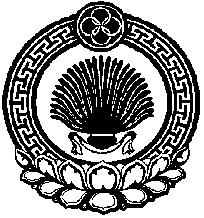 ХАЛЬМГ ТАҢҺЧИНОБИЛЬН СЕЛӘНӘМУНИЦИПАЛЬН БҮРДӘЦИНАДМИНИСТРАЦИН ТОЛhАЧИНТОГТАВР